Kuldīga 3.3.Vides izzināšanas programma – interaktīvs pārgājiens “Ūdens Kuldīgā”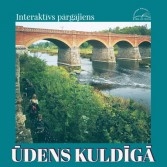 Jauna iespēja pilnveidot savas prasmes viedo ierīču izmantošanā un iepazīt Kuldīgu no cita skatu punkta – vides izzināšana – interaktīvs pārgājiens “Ūdens Kuldīgā”.Tā ir jauna iespēja gūt informāciju par pilsētu un tās ūdensceļiem, kā arī iepazīt Kuldīgas Galvenās bibliotēkas  krājumu un pakalpojumus, it īpaši elektronisko resursu izmantošanas iespējas.Programma paredzēta senioriem, ģimenēm, lai bērni ar vecākiem varētu kopā kvalitatīvi pavadīt brīvo laiku un apgūt vai nostiprināt informācijas meklēšanas iemaņas par dzimto pilsētu, novadu Programma veidota, izmantojot slēpņošanas principus. Proti, pārgājiena dalībniekiem informācija jāmeklē Novadpētniecības datu bāzes analītiskajos ierakstos par Kuldīgu un Kuldīgas novadu. Instrukcijas veidotas Google veidlapās, tur norādīts arī meklēšanas ceļš – saites uz Novadpētniecības datu bāzi, konkrēti kritēriji un vērtības, lai atrastu ierakstu, kurā ievietots QR kods (un saite) uz nākamo objektu.Programmu iespējams “iziet” gan virtuāli, izmantojot viedierīci vai datoru, gan — dodoties pārgājienā pa Kuldīgu. Pārgājiena maršrutā visi objekti ir saistīti ar ūdeni — tā laikā tiek apmeklētas Kuldīgas upes, dīķi, avoti, ūdenstorņi, ūdenskritumi, strūklakas, ūdenssaimniecība, kā arī ielas, kuru nosaukumi saistīti ar ūdeni.Programma veicina lokālpatriotismu, aktīvu dzīvesveidu, kā arī saturīgu brīvā laika pavadīšanu ar ģimeni un draugiem.Uzsākt programmu var skenējot zemāk esošo QR koduSĀC PĀRGĀJIENU ŠEIT!Lai piedalītos pārgājienā ar viedtālruni nepieciešams interneta pieslēgums. Informācija par pārgājiena maršrutu un uzdevumi - Google veidlapās  Sekojiet instrukcijām! Ja izmantojat viedtālruni - bibliotēku katalogu pārslēdziet uz darbavirsmas (desktop) versiju.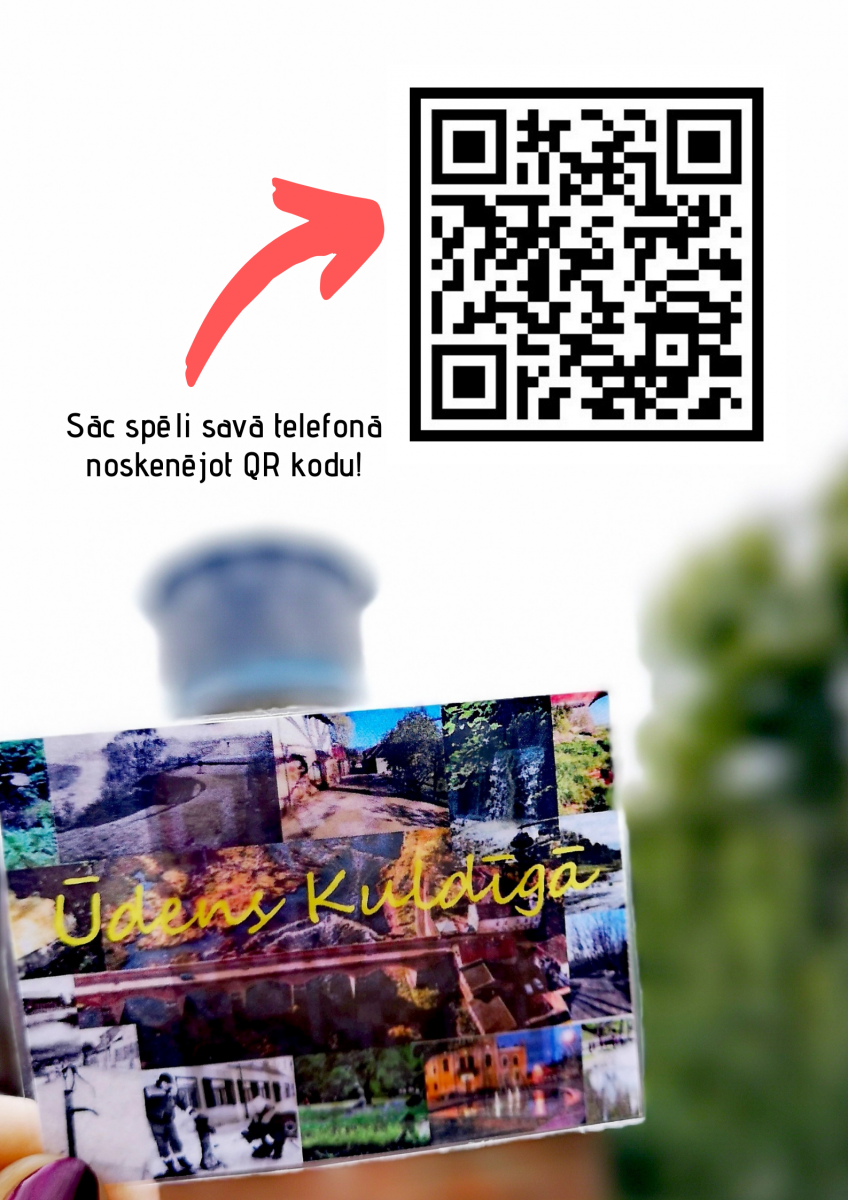 